This document contains the following attachments:–	Att.1: Updated TDD–	Att.2: Previous CfTGP update (Meeting H)______________________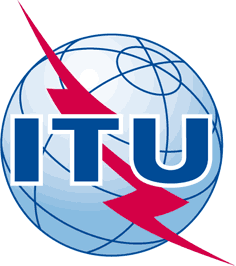 INTERNATIONAL TELECOMMUNICATION UNIONTELECOMMUNICATION
STANDARDIZATION SECTORSTUDY PERIOD 2017-2020INTERNATIONAL TELECOMMUNICATION UNIONTELECOMMUNICATION
STANDARDIZATION SECTORSTUDY PERIOD 2017-2020FGAI4H-J-011FGAI4H-J-011INTERNATIONAL TELECOMMUNICATION UNIONTELECOMMUNICATION
STANDARDIZATION SECTORSTUDY PERIOD 2017-2020INTERNATIONAL TELECOMMUNICATION UNIONTELECOMMUNICATION
STANDARDIZATION SECTORSTUDY PERIOD 2017-2020ITU-T Focus Group on AI for HealthITU-T Focus Group on AI for HealthINTERNATIONAL TELECOMMUNICATION UNIONTELECOMMUNICATION
STANDARDIZATION SECTORSTUDY PERIOD 2017-2020INTERNATIONAL TELECOMMUNICATION UNIONTELECOMMUNICATION
STANDARDIZATION SECTORSTUDY PERIOD 2017-2020Original: EnglishOriginal: EnglishWG(s):WG(s):PlenE-meeting, 30 September – 2 October 2020E-meeting, 30 September – 2 October 2020DOCUMENTDOCUMENTDOCUMENTDOCUMENTDOCUMENTSource:Source:TG-FakeMed Topic DriverTG-FakeMed Topic DriverTG-FakeMed Topic DriverTitle:Title:Initial documents for falsified medicine (TG-FakeMed)Initial documents for falsified medicine (TG-FakeMed)Initial documents for falsified medicine (TG-FakeMed)Purpose:Purpose:DiscussionDiscussionDiscussionContact:Contact:Frank Verzefé
TrueSpec-Africa, DRCFrank Verzefé
TrueSpec-Africa, DRCEmail: fverzefe@gmail.comAbstract:This document contains the Initial documents for falsified medicine (TG-FakeMed) for the FG-AI4H meeting in E-meeting, 30 September – 2 October 2020.